ПРОЕКТ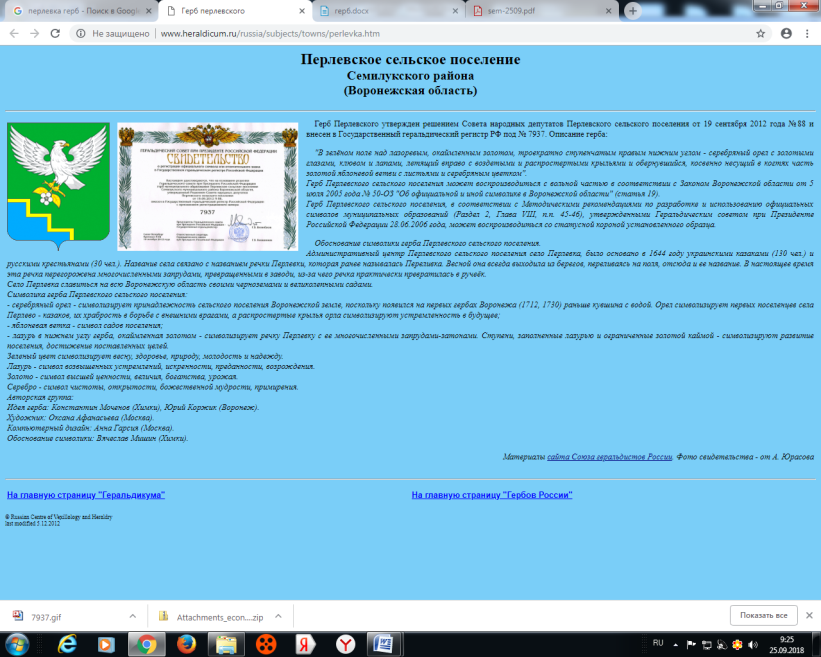 АДМИНИСТРАЦИЯПЕРЛЕВСКОГО СЕЛЬСКОГО ПОСЕЛЕНИЯ СЕМИЛУКСКОГО МУНИЦИПАЛЬНОГО РАЙОНА ВОРОНЕЖСКОЙ ОБЛАСТИ 396921 Воронежская область, Семилукский район, с. Перлевка, улица Центральная, 54 тел. (47372) 76-1-67, факс (47372) 76-1-68 ИНН/КПП  3628002125/362801001 Р/СЧЕТ 03231643206494643100 БИК 012007084 БАНК ОТДЕЛЕНИЕ ВОРОНЕЖ БАНКА РОССИИ//УФК по Воронежской области г. Воронеж_______________________________________________________________ПОСТАНОВЛЕНИЕот ___________г. № ____с.ПерлёвкаО внесении изменений в постановление администрации  Перлёвского поселения от 10.09.2015г. № 145 «Об утверждении административного регламента по предоставлению муниципальной услуги «Присвоение адреса объекту недвижимости и аннулирование адреса»В соответствии с Федеральным законом от 27.07.2010 г. № 210-ФЗ «Об организации предоставления государственных и муниципальных услуг», Постановления Правительства РФ от 19.11.2014 № 1221 «Об утверждении Правил присвоения, изменения и аннулирования адресов», распоряжением Правительства Российской Федерации от 29.04.2021 № 1139-р «О внесении изменений в распоряжение Правительства РФ от 31.01.2017 № 147-р», и в целях приведения нормативных правовых актов в соответствие с действующим законодательством, администрация Перлёвского сельского поселения Семилукского муниципального района постановляет:1. Внести изменения в постановление администрации Перлёвского сельского поселения от 10.09.2015г. № 145 «Об утверждении административного регламента по предоставлению муниципальной услуги «Присвоение адреса объекту недвижимости и аннулирование адреса»:1.1. В абзаце втором пункта 2.4 приложения к постановлению слова «8 рабочих дней» заменить словами «7 рабочих дней».2. Настоящее постановление вступает в силу с момента обнародования.3. Контроль за исполнением настоящего постановления оставляю за собой.